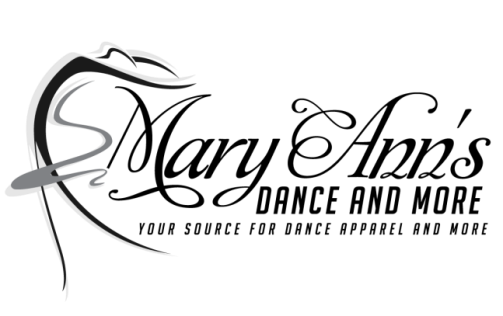 396 Main Street, Suite IEasthampton, MA  01027Phone: 413-282-0054/Text: 413-282-7871E-mail: MaryAnn@MaryAnnsDanceandMore.comWeb: www.MaryAnnsDanceandMore.comUpdated 9/12/2020Beginning June 9th, we will be opening with the following restrictions and safety protocols in place in accordance to the Massachusetts Re-opening Phase II Guidelines in place.We will continue to offer curbside pickup, ship direct and limited “appointment only shopping,” for customers who are more comfortable shopping that way.Social DistancingWe are able to have 16 customers (including store staff) in store at one timeWe have  put markers outside of the store to ensure 6 feet of distance for customers who are waiting outside to enterWe have installed plexiglass barriers at checkout We have visually marked social distancing to encourage customers to remain 6 feet apart at check outWe have at least 6 feet of physical distance between racks.We require face coverings for all customers, except where unsafe due to medical condition or disabilityWe are unable to sell snacks as we have in the pastFitting rooms are now openWe have contactless payment methods  Hygiene ProtocolsWe will have alcohol-based hand sanitizers with at least 60% alcohol  at entrances and throughout floor areas We have to prohibit the use of reusable bags; stores are permitted to use plastic or paper bagsWe will clean hard surface areas frequently and in between customersStaffing and OperationsWe will have reduced hours  to allow for on-going off-hour sanitation and cleaningWe will continue to have deliveries made in the current designated areaWe will post notice to customers of important health information and relevant safety measures as outlined in the Commonwealth’s Mandatory Safety Standards for WorkplaceCleaning and DisinfectingWe will conduct frequent cleaning and disinfection of site (at least daily and more frequently if feasible)We will keep cleaning logs that include date, time, and scope of cleaningWe will conduct frequent disinfecting of heavy transit areas and high-touch surfaces (e.g., doorknobs, bathrooms, baskets, carts, staff break rooms)In event of a positive case, shut down site for a deep cleaning and disinfecting of the workplace in accordance with current CDC guidance